         КАРАР								ПОСТАНОВЛЕНИЕ«07»    декабрь  2017 й.					    «07»   декабря  2017г.№  78О внесении изменений в доходную и  расходную часть бюджета сельского поселения Татлыбаевский сельсовет муниципального района Баймакский район Республики Башкортостан        На основании решения Совета сельского поселения Татлыбаевский сельсовет муниципального района Баймакский район Республики Башкортостан № 92 от  07.12.2017 г. «О внесении изменений в решение Совета сельского поселения Татлыбаевский сельсовет  № 62 от 21 декабря 2016 г.  «О бюджете сельского поселения Татлыбаевский  сельсовет муниципального района Баймакский район Республики Башкортостан на 2017 год и на плановый период 2018 и 2019 годов», администрация сельского поселения  Татлыбаевский сельсовет муниципального района Баймакский район Республики Башкортостанпостановляет:- направить средства, полученные за счет увеличения доходной части бюджета в  сумме 100,84 тыс.  рублей  , направить на содержание аппарата, другие вопросы в области национальной экономики и на культуру, согласно приложений 1,2. Глава сельского поселенияТатлыбаевский сельсовет муниципального района Баймакский район Республики Башкортостан:                               Р. А. ИдрисовПриложение 1 к постановлению администрациисельского поселения Татлыбаевскийсельсовет муниципального района Баймакский район Республики Башкортостан№  78  от «07» декабря  2017 г. «О внесении изменений в доходную часть бюджета сельского поселения  Татлыбаевский сельсовет муниципального района Баймакский район Республики Башкортостан»Изменения, вносимые в доходную часть бюджетаучреждения на 2017 год.Приложение 2 к постановлению администрациисельского поселения Татлыбаевскийсельсовет муниципального района Баймакский район Республики Башкортостан№  78     от «07»  декабря  2017 г. «О внесении изменений в расходную часть бюджета сельского поселения  Татлыбаевский сельсовет муниципального района Баймакский район Республики Башкортостан»Изменения, вносимые в расходную часть бюджетаучреждения на 2017 год.  ИТОГО                                                                                                                 100,84БАШ:ОРТОСТАН РЕСПУБЛИКА№ЫБАЙМА: РАЙОНЫ МУНИЦИПАЛЬРАЙОНЫНЫ% ТАТЛЫБАЙ АУЫЛСОВЕТЫ АУЫЛ БИЛ!М!№ЕХАКИМИ!ТЕ453656,Байма6 районы,Татлыбай ауылы,?изз1т Татлыбаев урамы,48Ател.:8(34751) 4-45-38; E-mail.:tatl-sp@yandex.ru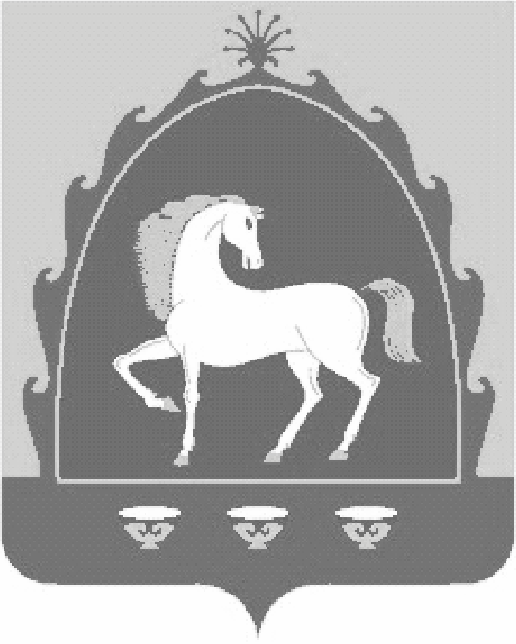 РЕСПУБЛИКА БАШКОРТОСТАНАДМИНИСТРАЦИЯ СЕЛЬСКОГОПОСЕЛЕНИЯ ТАТЛЫБАЕВСКИЙСЕЛЬСОВЕТ МУНИЦИПАЛЬНОГО РАЙОНА БАЙМАКСКИЙ РАЙОН453656, РБ, Баймакский район, c.Татлыбаево, ул. Гиззата Татлыбаева,48Ател.:8(34751) 4-45-38; E-mail.:tatl-sp@yandex.ruвид доходаКБКСумма(тыс. руб.)ДОХОДЫ ОТ ПРОДАЖИ МАТЕРИАЛЬНЫХ И НЕМАТЕРИАЛЬНЫХ АКТИВОВ1140000000    0000   000100,84Доходы от реализации иного имущества, находящегося в собственности сельских поселений (за исключением имущества муниципальных бюджетных и автономных учреждений, а также имущества муниципальных унитарных предприятий, в том числе казенных) в части  реализации материальных запасов по указанному имуществу1140205310  0000   410100,84                     кодыВсего( тыс. руб.)                     кодыВсего( тыс. руб.)\0104\791\99\0\00\02040\242\\221\ФЗ.131.03.2\\15101\\         013-1112102,0\0104\791\99\0\00\02040\244\\226.10\ФЗ.131.03.2\\15101\\     013-11121014,0\0104\791\99\0\00\02040\244\225.6\ФЗ.131.03.2\\15101\\        013-1112109,75\0104\791\99\0\00\02040\851\290.1.1\ФЗ.131.03.2\\15101\\     013-1112102,09\0412\791\99\0\00\03330\244\226.10\ФЗ.131.03.108\\15027\\   013-11121014,0\0412\791\99\0\00\03330\244\226.2\ФЗ.131.03.108\\15027\\     013-11121039,0\0804\791\99\0\00\45870\244\290.8\ФЗ.131.03.116\\15007\\     013-11121020,0